Μαθηματικά Στ’ Δημοτικού                                           Όνομα:…………………….…………..Ημερομηνία: …………………………….Κεφάλαιο 16ο: Πολλαπλάσια ενός αριθμού – Ε.Κ.Π. 1.Κύκλωσε το σωστό: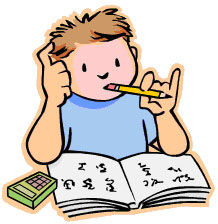 2. Να βρεις το Ε.Κ.Π. των αριθμών:3. Ποιο είναι το μικρότερο πλήθος από σοκολατάκια που μπορούμε να τοποθετήσουμε σε κουτιά που να χωράνε 5, 6 και 7 σοκολατάκια;4. Τρεις αθλητές του στίβου κάνουν προπόνηση τρέχοντας γύρω από ένα στάδιο. Ο πρώτος αθλητής χρειάζεται 6 λεπτά για να κάνει μια πλήρη περιφορά  γύρω από το στάδιο. Ο δεύτερος αθλητής χρειάζεται 9 λεπτά και ο τρίτος 15 λεπτά. Αν και οι τρεις αθλητές ξεκίνησαν μαζί από την αφετηρία σε πόσα λεπτά χρειάζεται θα βρεθούν ξανά  στην ίδια θέση, για πρώτη φορά;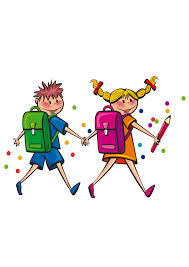 Ε.Κ.Π.(2, 3)Α. 2Β. 3Γ. 6Δ. 12Ε.Κ.Π.(5, 8)Α. 40Β. 45Γ. 80Δ. 85Ε.Κ.Π.(5, 10, 15)Α. 10Β. 15Γ. 20Δ. 30Ε.Κ.Π.(32, 12) = ……………Ε.Κ.Π.(25, 40) = ……………Ε.Κ.Π.(7, 9, 10) = ……………